Colegio República Argentina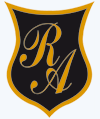 O’Carrol  # 850-   Fono 72- 2230332                    RancaguaHISTORIA 4° SEMANA 3 DEL 30 DE MARZO AL 3 DE ABRILAsignatura: Historia, Geografía y Ciencias Sociales             Curso:  Cuartos básicosOA:  Describir distintos paisajes del continente americano, considerando climas, ríos, población, idiomas, países y grandes ciudades, entre otros, y utilizando vocabulario geográfico adecuado.Corrección de conocimientos previos.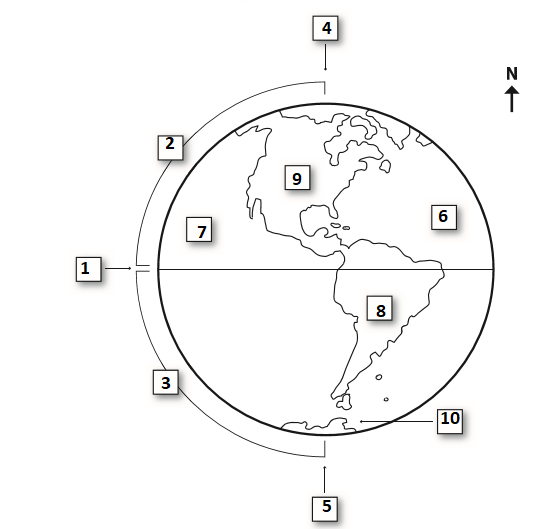 Instrucciones: si no puedes imprimir,  puedes dibujar en tu cuaderno esta actividad. Si cuentas con recorte del planeta puedes pegarlo en tu cuaderno y trabajar en éste. Ahora te invito a desarrollar la siguiente actividad:1. En el siguiente mapa de América, anota en cada          el número del concepto que se encuentra en el listado inferior. Cuando termines comprueba buscando la respuesta correcta que se encuentra al final de la guía.1. Línea del Ecuador                                   6. Océano Atlántico 2. Hemisferio Norte                                    7. Océano Pacífico3. Hemisferio Sur                                         8. América del Sur4. Polo Norte                                                9. América del Norte5. Polo Sur                                                   10. AntárticaTrabaja en el texto 2. Leer la página 83 del libro de historia “Ubico América en el mundo y luego demuestra tu comprensión desarrollando las preguntas 1 y 2. Puedes responde en tu libro o en tu cuaderno.3. Si aún tienes dudas  de lo que estás aprendiendo, te invito a leer la página 84 de tu libro. Hazlo comprensivamente para mejorar tus aprendizajes.4. Finalmente desarrolla la actividad del archivo adjunto llamado “tarea” para retroalimentar y enriquecer lo aprendido.